PONAVLJANJE – VEČKOTNIKI, KROGNaloge si prepiši v svoj zvezek.                                                                                                                           E1. naloga:                                                                                   F                                        D   Poimenuj večkotnik:_______________________Nariši diagonalo EC   									     C                                          				  G				           Izračunaj število diagonal v danem večkotniku.                                                                                                                                   630                                                                                                A                          Bč)  Izračunaj notranji kot β:__________.Izračunaj vsoto notranjih kotov danega večkotnika.Izračunaj vsoto zunanjih kotov danega večkotnika.2. naloga:Izračunaj obseg in ploščino kroga, če meri njegov polmer 10 cm.3.naloga:Obseg tovornjakovega kolesa meri 3,14 m.Koliko meri polmer tega kolesa?Kolikšno pot opravi tovornjak, ko se kolo zavrti 1000-krat?4. naloga:Izračunaj obseg in ploščino osenčenega lika. 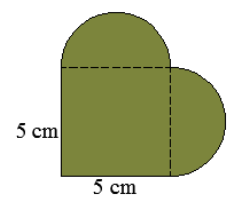 Rešitve preverjanja pošlji na elektronski naslov svojega učitelja. Hvala.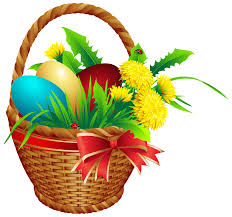 Vesele in lepe velikonočne praznike!učiteljica Lidija in učitelj Zdenko